Н А К А З10.11.2014    					№  197Про підсумки VІІІ міського конкурсу знавців української мовидля учнів 8-11-х класів загальноосвітніх навчальних закладівНа виконання наказу Департаменту освіти Харківської міської ради          від 29.09.2014 № 149 «Про проведення VІІІ міського конкурсу знавців української мови для учнів 8-11-х класів загальноосвітніх навчальних закладів» 08 листопада 2014 року проведено VІІІ міський конкурс знавців української мови. Відповідно до Умов проведення VІІІ міського конкурсу знавців української мови та на підставі рішення журі конкурсу (протоколи додаються)НАКАЗУЮ:1. Визнати переможцями VІІІ міського конкурсу знавців української мови для учнів 8-11-х класів загальноосвітніх навчальних закладів і нагородити:Дипломами І ступеня та цінними подарунками:- Соловйову Анну – ученицю 8 класу Харківської гімназії № 169 Харківської міської ради Харківської області;- Тимохіну Дарину – ученицю 9 класу Харківського ліцею № 107 Харківської міської ради Харківської області;- Гаркавого Станіслава – учня 10 класу Харківської гімназії № 83 Харківської міської ради Харківської області;- Леонову Кіру – ученицю 11 класу Харківської спеціалізованої школи         І-ІІІ ступенів № 80 Харківської міської ради Харківської області.Дипломами ІІ ступеня та цінними подарунками:-  Ільченко Анастасію – ученицю 8 класу Харківської спеціалізованої школи І-ІІІ ступенів № 11 Харківської міської ради Харківської області;- Кононенко Оксану – ученицю 8 класу Харківської спеціалізованої школи    І-ІІІ ступенів № 99 Харківської міської ради Харківської області;- Тихенко Марію – ученицю 9 класу Харківської загальноосвітньої школи    І-ІІІ ступенів № 54 Харківської міської ради Харківської області;- Тягла Євгена – учня 9 класу Харківської гімназії № 46                            імені В.М. Ломоносова  Харківської міської ради Харківської області;- Клімова Павла  – учня 10 класу Харківської загальноосвітньої школи          І-ІІІ ступенів № 5 Харківської міської ради Харківської області;- Кажевіну Поліну – ученицю 10 класу Харківської гімназії № 14 Харківської   міської ради Харківської області;- Климову Олену – ученицю 11 класу Харківського ліцею № 107 Харківської міської ради Харківської області;- Степаненко Катерину – ученицю 11 класу Харківської гімназії № 39 Харківської міської ради Харківської області.1.3. Дипломами ІІІ ступеня: - Півня Артема – учня 8 класу Харківського педагогічного ліцею № 4 Харківської міської ради Харківської області;- Смілянську Ольгу  – ученицю 8 класу Харківської гімназії № 14 Харківської міської ради Харківської області;- Шалаєву Анастасію – ученицю 8 класу Харківської спеціалізованої школи І-ІІІ ступенів № 155 Харківської міської ради Харківської області;- Полякову Ксенію – ученицю 9 класу Харківської загальноосвітньої школи І-ІІІ ступенів № 131 Харківської міської ради Харківської області;- Саргсян Евеліну – ученицю 9 класу Харківської спеціалізованої школи      І-ІІІ ступенів № 17 Харківської міської ради Харківської області;- Глєбову Анастасію – ученицю 9 класу КЗ «Харківський університетський ліцей Харківської міської ради Харківської області»;- Мальцеву Дар`ю – ученицю 10 класу Харківської гімназії № 169 Харківської міської ради Харківської області;- Борбицьку Вікторію – ученицю 10 класу Харківської гімназії № 47 Харківської міської ради Харківської області;- Перетятко Марію – ученицю 10 класу Харківського технічного           ліцею № 173 Харківської міської ради Харківської області;- Болтенкову Ольгу – ученицю 11 класу Харківської загальноосвітньої школи І-ІІІ ступенів № 76 Харківської міської ради Харківської області;- Яїцьку Дар`ю – ученицю 11 класу Харківської гімназії № 82 Харківської міської ради Харківської області;- Стрілець Анну – ученицю 11 класу Харківської гімназії № 46                            імені В.М. Ломоносова  Харківської міської ради Харківської області.2. Визнати переможцями в номінаціях і нагородити дипломами та заохочувальними призами:2.1. У номінації «Вдалий дебют»:- Сарапіна Романа – учня 8 класу КЗ «Харківський фізико-математичний ліцей № 27 Харківської міської ради Харківської області»;- Березіну Анастасію – ученицю 8 класу Харківського технічного         ліцею № 173 Харківської міської ради Харківської області.2.2. У номінації «Знавець фразеології» Шалімову Альону – ученицю            8 класу Харківської загальноосвітньої школи І-ІІІ ступенів № 126 Харківської міської ради Харківської області.2.3. У номінації «Кращий редактор» Трошину Еліну – ученицю 8 класу Харківської загальноосвітньої школи І-ІІІ ступенів № 35 Харківської міської ради Харківської області.2.4. У номінації «За мовну вправність»:- Пархуць Інну – ученицю 8 класу Харківської загальноосвітньої школи       І-ІІІ ступенів № 35 Харківської міської ради Харківської області;- Крикун Дар`ю – ученицю 9 класу КЗ «Харківський навчально-виховний комплекс № 21 Харківської міської ради Харківської області»;- Сабадаш Владу – ученицю 9 класу Харківської гімназії № 46                  імені В.М. Ломоносова Харківської міської ради Харківської області;- Дмитрієва Святослава – учня 10 класу Харківської загальноосвітньої школи І-ІІІ ступенів № 140 Харківської міської ради Харківської області;- Сучкову Анастасію – ученицю 10 класу КЗ «Харківський університетський ліцей Харківської міської ради Харківської області»;- Богун Анну – ученицю 11 класу Харківської загальноосвітньої школи       І-ІІІ ступенів № 126 Харківської міської ради Харківської області.2.5. У номінації «Кращий знавець граматики»:- Скіданову Анну – ученицю 8 класу Харківської гімназії № 144 Харківської міської ради Харківської області;- Соколову Вікторію – ученицю 9 класу Харківської гімназії № 152 Харківської міської ради Харківської області.2.6. У номінації «За оригінальність творчої роботи»:- Чорноморд Євгенію – ученицю 8 класу Харківської гімназії № 163 Харківської міської ради Харківської області;- Дудко Ірину – ученицю 9 класу Харківської гімназії № 6 «Маріїнська гімназія» Харківської міської ради Харківської області;- Лавренову Дар`ю – ученицю 10 класу Харківської спеціалізованої школи   І-ІІІ ступенів № 3 Харківської міської ради Харківської області;- Портянко Ганну – ученицю 10 класу Харківської загальноосвітньої школи І-ІІІ ступенів № 20 Харківської міської ради Харківської області;- Степанченко Яну – ученицю 11 класу КЗ «Харківський фізико-  математичний ліцей № 27 Харківської міської ради Харківської області»;- Катрич Вікторію – ученицю 11 класу Харківської спеціалізованої школи   І-ІІІ ступенів № 156 Харківської міської ради Харківської області.2.7. У номінації «Кращий лінгвіст»:- Шафранець Віолетту – ученицю 8 класу Харківської гімназії № 46        імені В.М. Ломоносова Харківської міської ради Харківської області;- Прилуцьку Дар`ю – ученицю 9 класу Харківського технічного            ліцею № 173 Харківської міської ради Харківської області;- Щенявську Лідію – ученицю 10 класу Харківської загальноосвітньої школи І-ІІІ ступенів № 38 Харківської міської ради Харківської області;- Прохненко Марію – ученицю 10 класу Харківської гімназії № 163 Харківської міської ради Харківської області.3. Управлінням освіти адміністрацій районів Харківської міської ради проаналізувати результати участі учнів загальноосвітніх навчальних закладів району у VІІІ міському конкурсі знавців української мови для учнів 8-11 класів загальноосвітніх навчальних закладів і довести інформацію про підсумки конкурсу до відома керівників навчальних закладів.До 20.11.20144. Інженеру з інформаційно-методичного та технічного забезпечення Науково-методичного педагогічного центру Гостінніковій А.С. розмістити цей наказ на сайті Департаменту освіти. До 15.11. 2014 5. Контроль за виконанням цього наказу покласти на заступника директора Департаменту освіти Стецюру Т.П.Директор Департаменту освіти                                 О.І. ДеменкоЗ наказом ознайомлені:Стецюра Т.П.Гостиннікова А.С.Бут-Гусаїм Н.В.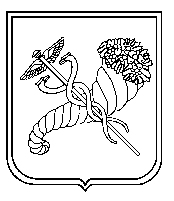 